HELSEOPPLYSNINGSSKJEMA FOR ELEVER 1. VGS.Vi håper at du som 1. klassing vil svare på noen spørsmål. Det er bare helsesøster og elevterapeut som får se svarene dine. Ved at du forteller litt om hvordan du har det, kan vi lettere hjelpe deg hvis du ikke har det helt bra. Navn:…………………………………Skole……………………………Født:……………………..  Klasse:……………………………….Telefonnummer:…………………………………………………..Hvordan vil du beskrive din kroppslige helse? (Sykdommer /ubehag)    Meget bra.      Bra.      Middels.      Dårlig.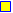 Hvordan vil du beskrive din psykiske helse? (Følelsesmessige)    Meget bra.      Bra.      Middels.      Dårlig.Har du noen av de følgende plager?    Seksuelle bekymringer    Trist / deppa / lei deg    Uro / engstelse / angst       Søvnproblemer    Vondt i kroppen    Rusproblemer    Spiseproblemer    Vold/overgrep    Tvangstanker/tvangshandlinger    Belastninger i familien. (Konflikter mellom foreldre, sykdom, rus)Hvordan har du det på videregående så langt?    Meget bra      Bra      Middels      DårligHvordan trivdes du i 10. klasse?Meget bra      Bra      Middels      DårligSliter du med det faglige(prestasjoner/stress/motivasjon/fravær) på skolen?    Ingenting      Litt      Noe      MyeHar du tidligere snakket med en psykolog eller psykisk helsearbeider?      Ja        Nei Opplever du:    Mobbing?    Ensomhet eller føler deg alene?Er det noe annet du tenker at helsesøster og elevterapeut bør vite om deg?……………………………………………………………………………………………………………………………………………………………………………………………………………………………………………………………………………………………………Vil du at helsesøster eller elevterapeut inviterer deg til en prat?      Ja      Nei